                                   Внесен Комиссией по соблюдению Регламента, статусу и этики депутатаҠАРАР                                                                               РЕШЕНИЕО решении  Постоянной Комиссии Совета  сельского поселения Шаранский сельсовет муниципального района Шаранский район Республики Башкортостан  двадцать восьмого созыва по  соблюдению Регламента, статусу и этики депутата  об избрании председателя постоянной Комиссии   В соответствии со статьями 14 и 17  Регламента Совета сельского поселения Шаранский сельсовет муниципального района Шаранский район республики Башкортостан Совет сельского поселения Шаранский сельсовет муниципального района Шаранский район Республики Башкортостан решил:- утвердить решение Постоянной комиссии по Соблюдению Регламента, статусу и этики депутата  Совета сельского поселения Шаранский сельсовет муниципального района Шаранский район Республики Башкортостан об избрании на должность председателя Постоянной комиссии Кучмухаметова Ильгама Нурмухаметовича– депутата от избирательного округа № 6Глава сельского поселенияШаранский сельсовет                                                                  Г.Е.Мухаметов     с. Шаран____09.2019№ 1/                                  Башкортостан РеспубликаһыШаран районымуниципаль районыныңШаран ауыл Советы ауыл биләмәһе Советы452630 Шаран ауылы, Кызыл урамы 9Тел.(347) 2-22-43,e-mail:sssharanss@yandex.ruШаран  ауылы, тел.(34769) 2-22-43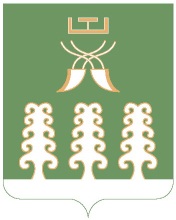 Республика БашкортостанСовет сельского поселенияШаранский сельсоветмуниципального районаШаранский район452630 с. Шаран ул. Красная,9Тел.(347) 2-22-43,e-mail:sssharanss@yandex.ruс. Шаран тел.(34769) 2-22-43